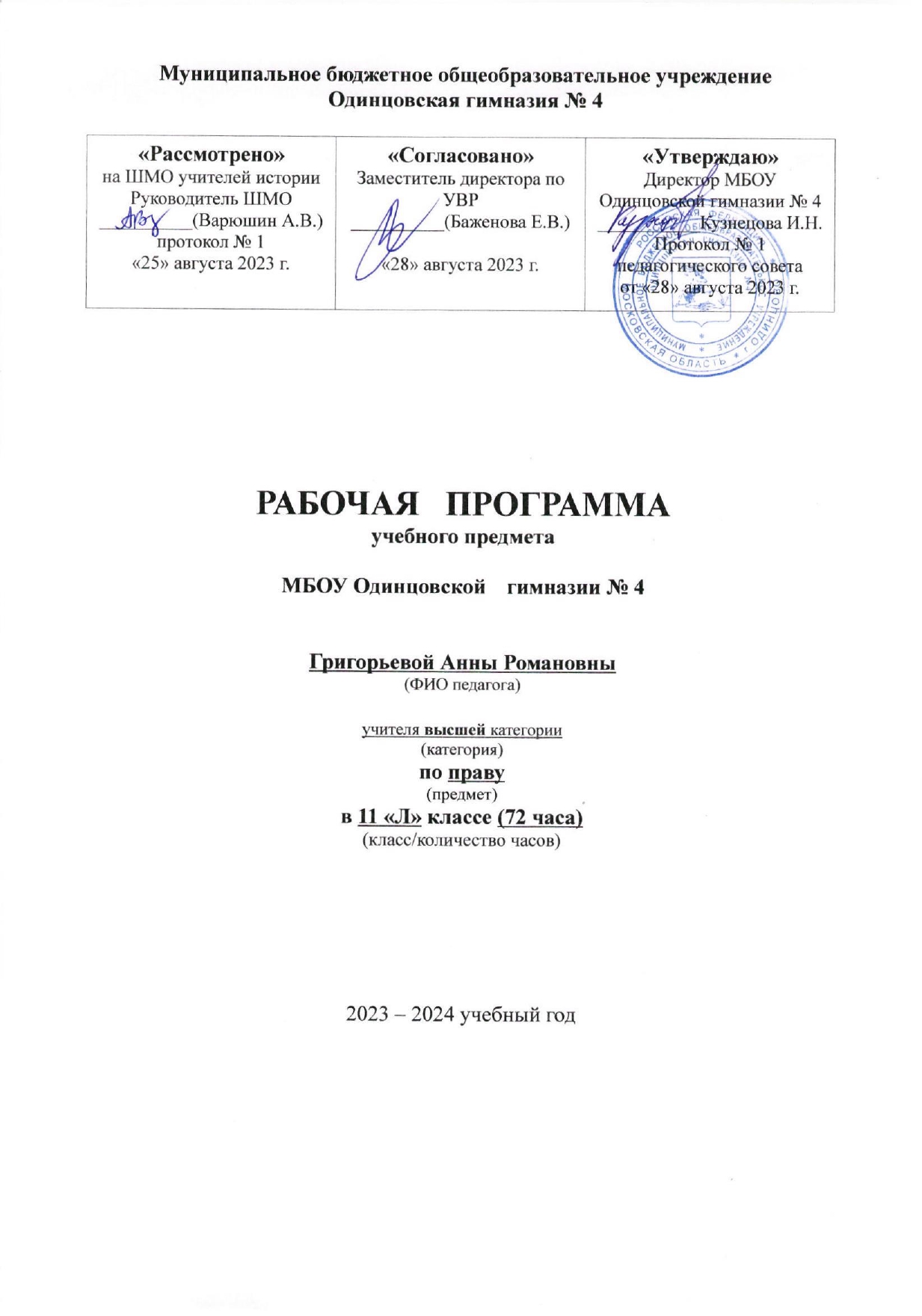 Пояснительная запискаРабочая программа составлена на основе следующих нормативных документов и методических рекомендаций:закон РФ от 29.12.2012 года №273-ФЗ «Об образовании в Российской Федерации»;федеральный государственный образовательный стандарт среднего общего образования;федеральный перечень учебников, рекомендованных Министерством образования и науки Российской Федерации к использованию в образовательном процессе в общеобразовательных учреждениях, на 2023-2024 учебный год;основная образовательная программа среднего общего образования в МБОУ Одинцовской гимназии №4;учебный план МБОУ Одинцовской гимназии №4 на 2023-2024 учебный год ;положение о структуре, порядке разработки и утверждения рабочих программ учебных предметов и курсов внеурочной деятельности, МБОУ Одинцовской  гимназии №4.Общая характеристика учебного предметаПраво, как учебный предмет старшей школы базируется на правовом содержании основной школы и предусматривает (с учетом принципов последовательности и преемственности) дальнейшее познание основ юриспруденции, усвоение правовых норм поведения, формирование правовой культуры и правовой компетентности личности. Правовое образование в старшей школе обеспечивает повышение правой грамотности, создает условия реализации индивидуальных образовательных программ по интересам. Правовое обучение в старшей школе более полно учитывает интересы, склонности и способности учащихся, создавая условия для образования старшеклассников в соответствии с их интересами к будущей профессиональной деятельности и намерениями в отношении продолжения образования. Правовое обучение направлено на реализацию личностно ориентированного учебного процесса. Правовая информация, представленная в содержании примерной программы, расширяет возможности правовой социализации учащихся, обеспечивает преемственность между общим и юридическим профессиональным образованием, позволяет более эффективно подготовить выпускников школы к освоению программ высшего профессионального образования.  Право, как учебный предмет, обеспечивает изучение основ юриспруденции в соответствии с современными требованиями высших учебных заведений в части оценки уровня подготовки выпускников; знакомит с современным  профессиональным юридическим образованием, основными юридическими профессиями, особенностями профессиональной юридической деятельности, что позволит выпускнику осознанно и целенаправленно выбрать профессию и специальность в будущем; изучить современные научные подходы к решению актуальных вопросов правоведения и государствоведения, в том числе в отношении характера эволюции основных общественных институтов, а также принять участие в осуществлении исследовательской, проектной и иной творческой деятельности. Учебный предмет «Право» позволяет изучить не только ведущие нормы национального законодательства, но и важные правила и проблемы международного права.Основные содержательные линии образовательной программы курса права для 11 класса общеобразовательной школы отражают ведущие и социально значимые проблемы юридической науки и практики, педагогически адаптированные к системе образования школьников. К ним относятся: проблемы взаимоотношений права и государства; система и структура права; правотворчество и правоприменение; правоотношения; правонарушения и юридическая ответственность; право и личность; основные правовые системы современности; конституционное право; гражданское право; семейное право; трудовое право; административное право; уголовное право; экологическое право; международное право; правосудие; юридическое образование.Обучение праву формирует целостный комплекс общеучебных умений и навыков, позволяющих школьникам овладеть важными способами деятельности. Изучение права на профильном уровне в старшей школе позволяет познакомиться со спецификой профессиональной юридической деятельности адвоката, судьи, прокурора, нотариуса, следователя, юрисконсульта; обеспечивает приобретение умений самостоятельного поиска, анализа и использования правовой информации; формирует умения сравнительного анализа правовых понятий и норм; объяснения смысла конкретных норм права, характеристики содержания текстов нормативных актов; позволяет оценить общественные события и явления, действия людей с точки зрения их соответствия законодательству; позволяет выработать доказательную аргументацию собственной позиции в конкретных правовых ситуациях с использованием норм права. Школьники приобретают навыки использования норм права при решении учебных и практических задач; осуществлении исследований по правовым темам в учебных целях; представлении результатов самостоятельного учебного исследования, ведении дискуссии. В результате обучения выпускники могут самостоятельно составлять отдельные виды юридических документов; анализировать собственные профессиональные склонности, способы их развития и реализации, что формирует готовность и мотивацию на дальнейшее юридическое обучение в вузе.В старшей школе право, будучи важным компонентом социально-гуманитарного образования личности, относится к числу приоритетных дисциплин, обеспечивающих возможности правовой социализации подростков. Правовое образование направлено на создание условий для развития гражданско-правовой активности, ответственности, правосознания обучающихся, дальнейшее освоение основ правовой грамотности и правовой культуры, навыков правового поведения,  необходимые для эффективного выполнения выпускниками основных социальных ролей в обществе (гражданина, налогоплательщика, избирателя, члена семьи, собственника, потребителя, работника). Право как  учебный предмет создает основу для становления  социально-правовой компетентности обучающихся, в нем акцентируется внимание на проблемах реализации и применения права в различных правовых ситуациях, а также осознанного выбора модели получения образования в будущем. Право как учебный предмет способствует более качественному показателю  результатов в условиях изменившейся системы оценивания знаний учащихся (ЕГЭ)Основные цели и задачи изучения права в средней школе:развитие личности, направленное на формирование правосознания и правовой культуры, социально-правовой активности, внутренней убежденности в необходимости соблюдения норм права, на осознание себя полноправным членом общества, имеющим гарантированные законом права и свободы;воспитание гражданской ответственности и чувства собственного достоинства; дисциплинированности, уважения к правам и свободам другого человека, демократическим правовым институтам, правопорядку;освоение знаний об основных принципах, нормах и институтах права, возможностях правовой системы России, необходимых для эффективного использования и защиты прав и исполнения обязанностей, правомерной реализации гражданской позиции;овладение умениями, необходимыми для применения освоенных знаний и способов деятельности с целью реализации и защиты прав и законных интересов личности; содействия поддержанию правопорядка в обществе; решения практических задач в социально-правовой сфере, а также учебных задач в образовательном процессе;формирование способности и готовности к самостоятельному принятию правовых решений, сознательному и ответственному действию в сфере отношений, урегулированных правом.Рабочая программа по обществознанию для 11 класса составлена на основе учебника А.Ф. Никитин, Т.И. Никитина. Право 10 - 11 кл. М., Дрофа, 2022 г. Основные содержательные линии программы «Право» для 11 класса отражают ведущие и социально значимые проблемы юридической науки и практики, педагогически адаптированные к системе образования школьников. К ним относятся: проблемы взаимоотношений права и государства; система и структура права; правотворчество и правоприменение; правоотношения; правонарушения и юридическая ответственность; право и личность; основные правовые системы современности; конституционное право; гражданское право; семейное право; трудовое право; административное право; уголовное право; экологическое право; международное право.Описание места учебного предмета в учебном планеВ соответствии с ФГОС СОО на изучение права в 11-м классе выделяется 2 часа в неделю, 72 часа в год.Требования к результатам освоения программы по обществознаниюЛичностные результаты: 	Гражданственность, гражданская позиция активного и ответственного члена российского общества, осознающего свои конституционные права и обязанности, уважающего закон и правопорядок, осознанно принимающего традиционные национальные и общечеловеческие гуманистические и демократические ценности, готового к участию в общественной жизни;Признание неотчуждаемости основных прав и свобод человека, которые принадлежат каждому от рождения, готовность к осуществлению собственных прав и свобод без нарушения прав и свобод других лиц, готовность отстаивать собственные права и свободы человека и гражданина согласно общепризнанным принципам и нормам международного права и в соответствии с Конституцией Российской Федерации, правовая и политическая грамотность;Мировоззрение, соответствующее современному уровню развития науки и общественной практики, основанное на диалоге культур, а также различных форм общественного сознания, осознание своего места в поликультурном мире;Интериоризация ценностей демократии и социальной солидарности, готовность к договорному регулированию отношений в группе или социальной организации;Готовность обучающихся к конструктивному участию в принятии решений, затрагивающих их права и интересы, в том числе в различных формах общественной самоорганизации, самоуправления, общественно значимой деятельности;Приверженность идеям интернационализма, дружбы, равенства, взаимопомощи народов; воспитание уважительного отношения к национальному достоянию;Готовность обучающихся противостоять идеологии экстремизма, национализма, ксенофобии; коррупции; дискриминации по социальным, религиозным, расовым, национальным признакам и другим негативным социальным явлениям.Метапредметные результаты:1. Умение самостоятельно определять цели обучения, ставить и формулировать новые задачи в учебе и познавательной деятельности, развивать мотивы и интересы своей познавательной деятельности.2. Умение самостоятельно планировать пути достижения целей, в том числе альтернативные, осознанно выбирать наиболее эффективные способы решения учебных и познавательных задач.3. Умение соотносить свои действия с планируемыми результатами, осуществлять контроль своей деятельности в процессе достижения результата, определять способы действий в рамках предложенных условий и требований, корректировать свои действия в соответствии с изменяющейся ситуацией.4. Умение оценивать правильность выполнения учебной задачи, собственные возможности ее решения.5. Владение основами самоконтроля, самооценки, принятия решений и осуществления осознанного выбора в учебной и познавательной.Предметные результаты:1) сформированность представлений о понятии государства, его функциях, механизме и формах;2) владение знаниями о понятии права, источниках и нормах права, законности, правоотношениях;3) владение знаниями о правонарушениях и юридической ответственности;4) сформированность представлений о Конституции Российской Федерации как основном законе государства, владение знаниями об основах правового статуса личности в Российской Федерации;5) сформированность общих представлений о разных видах судопроизводства, правилах применения права, разрешения конфликтов правовыми способами;6) сформированность основ правового мышления и антикоррупционных стандартов поведения;7) сформированность знаний об основах административного, гражданского, трудового, уголовного права;8) понимание юридической деятельности; ознакомление со спецификой основных юридических профессий;9) сформированность умений применять правовые знания для оценивания конкретных правовых норм с точки зрения их соответствия законодательству Российской Федерации;10) сформированность навыков самостоятельного поиска правовой информации, умений использовать результаты в конкретных жизненных ситуациях.Обучающиеся научатся:опознавать и классифицировать государства по их признакам, функциям и формам;выявлять элементы системы права и дифференцировать источники права;характеризовать нормативно-правовой акт как основу законодательства;различать виды социальных и правовых норм, выявлять особенности правовых норм как вида социальных норм;различать субъекты и объекты правоотношений;дифференцировать правоспособность, дееспособность;оценивать возможные последствия правомерного и неправомерного поведения человека, делать соответствующие выводы;оценивать собственный возможный вклад в становление и развитие правопорядка и законности в Российской Федерации;характеризовать Конституцию Российской Федерации как основной закон государства, определяющий государственное устройство Российской Федерации;осознанно содействовать соблюдению Конституции Российской Федерации, уважению прав и свобод другого человека, демократических ценностей и правопорядка;формулировать особенности гражданства как устойчивой правовой связи между государством и человеком;устанавливать взаимосвязь между правами и обязанностями гражданина Российской Федерации;называть элементы системы органов государственной власти в Российской Федерации; различать функции Президента, Правительства и Федерального Собрания Российской Федерации;выявлять особенности судебной системы и системы правоохранительных органов в Российской Федерации;описывать законодательный процесс как целостный государственный механизм;характеризовать избирательный процесс в Российской Федерации;объяснять на конкретном примере структуру и функции органов местного самоуправления в Российской Федерации;характеризовать и классифицировать права человека;объяснять основные идеи международных документов, направленных на защиту прав человека;характеризовать гражданское, семейное, трудовое, административное, уголовное, налоговое право как ведущие отрасли российского права;характеризовать субъектов гражданских правоотношений, различать организационно-правовые формы предпринимательской деятельности;иллюстрировать примерами нормы законодательства о защите прав потребителя;иллюстрировать примерами особенности реализации права собственности, различать виды гражданско-правовых сделок и раскрывать особенности гражданско-правового договора;иллюстрировать примерами привлечение к гражданско-правовой ответственности;характеризовать права и обязанности членов семьи;объяснять порядок и условия регистрации и расторжения брака;характеризовать трудовые правоотношения и дифференцировать участников этих правоотношений;раскрывать содержание трудового договора;разъяснять на примерах особенности положения несовершеннолетних в трудовых отношениях;иллюстрировать примерами способы разрешения трудовых споров и привлечение к дисциплинарной ответственности;различать виды административных правонарушений и описывать порядок привлечения к административной ответственности;дифференцировать виды административных наказаний;дифференцировать виды преступлений и наказания за них;выявлять специфику уголовной ответственности несовершеннолетних;различать права и обязанности налогоплательщика;анализировать практические ситуации, связанные с гражданскими, семейными, трудовыми, уголовными и налоговыми правоотношениями; в предлагаемых модельных ситуациях определять признаки правонарушения;различать гражданское, арбитражное, уголовное судопроизводство, грамотно применять правовые нормы для разрешения конфликтов правовыми способами;высказывать обоснованные суждения, основываясь на внутренней убежденности в необходимости соблюдения норм права;различать виды юридических профессий.Обучающиеся получат возможность научиться:различать предмет и метод правового регулирования;выявлять общественную опасность коррупции для гражданина, общества и государства;различать права и обязанности, гарантируемые Конституцией Российской Федерации и в рамках других отраслей права;выявлять особенности референдума;различать основные принципы международного гуманитарного права;характеризовать основные категории обязательственного права;целостно описывать порядок заключения гражданско-правового договора;выявлять способы защиты гражданских прав;определять ответственность родителей по воспитанию своих детей;различать рабочее время и время отдыха, разрешать трудовые споры правовыми способами;описывать порядок освобождения от уголовной ответственности;соотносить налоговые правонарушения и ответственность за их совершение;применять правовые знания для аргументации собственной позиции в конкретных правовых ситуациях с использованием нормативных актовСодержание программы                                                  11 класс - 72 часа.Раздел 5. Гражданские право.Понятие и источники гражданского права. Гражданский Кодекс РФ, его содержание и особенности. Обязательственное право. Понятие обязательства. Понятие сделки, договора. Стороны договора. Виды договоров. Право собственности. Понятие собственности. Виды собственности. Правомочия собственника. Объекты собственника. Способы приобретения права собственности. Прекращение права собственности. Гражданская правоспособность и дееспособность. Признание гражданина недееспособным или ограничено дееспособным. Гражданские права несовершеннолетних. Эмансипация. Предприниматель  и предпринимательская деятельность. Виды предприятий. Нематериальные блага, пути их защиты. Причинение и возмещение вреда.Раздел 6. Налоговое право.Понятие налога, сбора, пошлины. Налоговое право. Система налогового законодательства. Права и обязанности налогоплательщика. Субъекты и объекты налоговых правоотношений. Налоговые организации. Аудит. Налоги с физических лиц. Налоговая дееспособность. Подоходный налог. Налог на имущество. Декларация о доходах. Ответственность за уклонение от уплаты налогов. Административная и уголовная ответственность.Раздел 7. Семейное право.Понятие и источники семейного права. Семейный кодекс РФ. Понятие семьи. Члены семьи. Семейные правоотношения. Брак, условия его заключения. Порядок регистрации брака. Права и обязанности супругов. Брачный договор. Личные права. Имущественные права и обязанности. Брачный договор. Прекращение брака. Права и обязанности родителей и детей. Лишение, ограничение, восстановление родительских прав. Алименты. Усыновление. Опека. Попечительство.Раздел 8. Трудовое право.Понятие и источники трудового права. Трудовой кодекс РФ. Трудовые правоотношения. Права и обязанности работника и работодателя. Трудовой договор: понятие и виды, порядок заключения и расторжения. Трудовая книжка. Коллективный договор. Стороны и порядок заключения трудового договора. Оплата труда. Заработная плата в производственной сфере. Системы оплаты труда: повременная, сдельная, дополнительная. Охрана труда. Государственный надзор и контроль за соблюдением законов об охране труда. Охрана труда и здоровья женщин и несовершеннолетних. Индивидуальные и коллективные трудовые споры. Комиссия по трудовым спорам (КТС). Забастовки. Дисциплина труда. Правила внутреннего трудового распорядка. Дисциплинарная и материальная ответственность работников. Порядки возмещения ущерба.Раздел 9. Административное право.Понятие и источники административного права. Административное правовое регулирование. Административная ответственность. Кодекс РФ об административных правонарушениях. Административные правонарушения. Признаки и виды административных правонарушений. Административные наказания и их виды. Подведомственность дел об административных правонарушениях.Раздел 10. Уголовное право.Понятие преступления. Принципы российского уголовного права. Уголовный кодекс РФ, его особенности. Понятие преступления. Состав преступления. Категория преступлений. Неоднократность преступлений. Совокупность преступлений. Рецидив преступлений. Основные группы преступлений. Понятие уголовной ответственности, ее основания. Понятие и цели наказания. Виды наказаний. Ответственность несовершеннолетних. Меры процессуального принуждения. Досудебное производство. Судебное производство.   Защита прав обвиняемого, потерпевшего и свидетеля в уголовном процессе. Конституционное, гражданское, арбитражное, уголовное судопроизводство. Основания и порядок обращения в Конституционный суд РФ. Правовые последствия принятия решения Конституционным судом РФ. Принципы гражданского процесса. Порядок обращения в суд. Судебное разбирательство. Порядок обжалования судебных решений. Особенности уголовного процесса. Стадии уголовного процесса. Порядок обжалования судебных решений в уголовном процессе. Профессиональной юридическое образование.  Особенности профессиональной юридической деятельности. Профессиональная этика. Юридические профессии: судьи и адвокаты. Юридические профессии: прокуроры, нотариусы, следователи. Особенности профессиональной юридической деятельности.Раздел 11. Правовая культура.Понятие правовой культуры. Содержание правовой культуры. Пути совершенствование правовой культуры.Итоговое повторение.Тематическое планированиеПриложение 1Календарно-тематическое планированиеМатериально-техническое обеспечениеИнтернет-ресурсыСправочно-правовая система ГАРАНТ.РУ. Информационно-правовой портал. www.garant.ruИнформационно-аналитический портал «Наследие» - http://nasledie.ruМосковская школа прав человека – http://ww.mshr-ngo.ruОрганизация Объединенных Наций -  http://www.un.org/russian/Права человека в России – http://www.hro.orgПрограмма ЮНЕСКО «Информация для всех» в России – http://www.ifap.ruУполномоченный по правам человека в Российской Федерации: официальный сайт – http://ombuds-man.rf.orgУполномоченный при Президенте Российской Федерации по правам ребенка: официальный сайт – http://www.rfdeti.ru/Права ребенка – твои права. Информационно-правовой ресурс для детей – http://www.pravadetey.ruЛист дополнений и изменений к рабочей программеПредмет: ____________________________________Класс: _______________________________________Учитель: _____________________________________№п/пНазвание разделаКоличество часов1.Гражданское право142.Налоговое право113.Семейное право84.Трудовое право115.Административное право36.Уголовное право157.Правовая культура48.Итоговое повторение6Итого72№Тема урокаДата планДата фактПримечаниеГражданское правоГражданское правоГражданское правоГражданское правоГражданское право1Инструктаж по ТБ и ПО.Понятие гражданского права1 неделя2Источники гражданского права1 неделя3Гражданская правоспособность2 неделя4Гражданская дееспособность2 неделя5Предпринимательство3 неделя6Виды предприятий3 неделя7Право собственности4 неделя8Правомочия собственника4 неделя9Наследование5 неделя10Страхование5 неделя11Обязательственное право6 неделя12Процессуальное право6 неделя13Защита материальных и нематериальных прав7 неделя14Причинение и возмещение вреда7 неделяНалоговое правоНалоговое правоНалоговое правоНалоговое правоНалоговое право15Налоговое право8 неделя16Аудит8 неделя17Виды налогов. Прямые налоги9 неделя18Виды налогов. Косвенные налоги.9 неделя19Налоги с юридических лиц. 10 неделя20Налоги с юридических лиц.10 неделя21Налоги с физических лиц.11 неделя22Налоги с физических лиц.11 неделя23Ответственность за уклонение от уплаты налогов12 неделя24Ответственность за уклонение от уплаты налогов12 неделя25Повторение: Темы «Гражданское и налоговое право»13 неделяСемейное правоСемейное правоСемейное правоСемейное правоСемейное право26Понятие семейное право13 неделя27Источники семейного права14 неделя28Понятие брак14 неделя29Условия заключения брака15 неделя30Права супругов15 неделя31Обязанности супругов16 неделя32Права и обязанности родителей и детей16 неделя33Усыновление, опека17 неделяТрудовое правоТрудовое правоТрудовое правоТрудовое правоТрудовое право34Понятие трудовое право17 неделя35Источники трудового права18 неделя36Коллективный договор18 неделя37Трудовой договор19 неделя38Рабочее время19 неделя39Время отдыха20 неделя40Оплата труда20 неделя41Охрана труда21 неделя42Трудовые споры21 неделя43Ответственность по трудовому праву22 неделя44Повторение: Темы «Семейное и трудовое право»22 неделяАдминистративное правоАдминистративное правоАдминистративное правоАдминистративное правоАдминистративное право45Понятие и источники административного права23 неделя46Административные правонарушения23 неделя47Административные наказания24 неделяУголовное правоУголовное правоУголовное правоУголовное правоУголовное право48Понятие уголовное право24 неделя49Источники уголовного права25 неделя50Преступление25 неделя51Преступление26 неделя52«Новые преступления»26 неделя53«Новые преступления»27 неделя54Уголовная ответственность27 неделя55Наказания28 неделя56Обстоятельства, смягчающие наказание28 неделя57Обстоятельства, отягчающие наказание29 неделя58Уголовная ответственность несовершеннолетних29 неделя59Уголовная ответственность несовершеннолетних30 неделя60Особенности уголовного процесса30 неделя61Особенности уголовного процесса31 неделя62Повторение: Темы: «Административное и уголовное право» 31 неделяПравовая культураПравовая культураПравовая культураПравовая культураПравовая культура63Правовая культура32 неделя64Правосознание32 неделя65Совершенствование правовой культуры33 неделя66Совершенствование правовой культуры33 неделя67Итоговое повторение по курсу34 неделя68Итоговое повторение по курсу34 неделя69Итоговое повторение по курсу35 неделя70Итоговое повторение по курсу35 неделя71Итоговое повторение по курсу36 неделя72Итоговое повторение по курсу36 неделяНаименования объектов и средств материально-технического обеспеченияКоличествоПримечаниеРабочее место учителя1Системный блок, монитор, устройства ввода текстовой информации и манипулирования экранными объектами (клавиатура и мышь), привод для чтения и записи компакт-дисков, аудио/видеовходы/выходыРабочее место обучающегося30Системный блок, монитор, устройства ввода текстовой информации и манипулирования экранными объектами (клавиатура и мышь), привод для чтения и записи компакт-дисков, аудио/видеовходы/выходыПринтер 1Черно-белой печати, формата А4Мультимедийный проектор1Потолочное креплениеИнтерактивная доска1Акустические колонки 1В составе рабочего места преподавателяСредствами оснащения являются:Учебно-методическая литература. Средства программного обучения и контроля знаний (тесты).Стенды, плакаты. Аудиозаписи.№п/пДата по плануДата по фактуТема по плануТема с внесением изменений (если имеются)Причина измененийПодпись лица, внесшего изменение